4. 2013-2014 о0у жылына инновациялық әдістермен оқыту оқу үрдісіне енгізу бойынша топ құру туралы№Ф.И.О.ДолжностьФотоДжардемалиева Н.Ж.Төрайымы, акушер және гинекология бойынша интернатура және резидентура кафедрасының доцентіИскаков Б.С.Мүшесі, №3 ішкі аурулар кафедрасының профессорыВансванов М.ИМүшесі, хирургиялық стоматология пропедевтикасы модулінің доцениі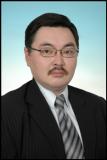 Андаспаева А.АМүшесі,информатика,физика және биостатистика кафедрасының доценті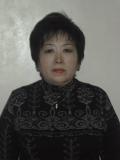 Мулькибаева Ш.ШМүшесі,гистология кафедрасының аға оқытушысы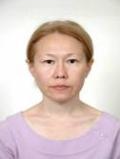 